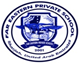 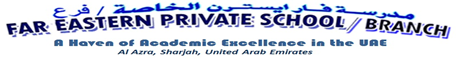 Kindergarten DepartmentWeek # :  2                                                                                                                         Inclusive Dates: February 18-22, 2018Grade and Section: KG2                Adviser: Ms. Ailyn, Ms. May Ann, Ms. Ms. Teressa, Ms. Arlene, Ms. Kirsty, Ms. Joyce Submitted by:                                                                                                                                              Checked by:Ms. Ailyn B. Correa                                                                                                                                           Ms. Ailyn B. CorreaGrade Level Coordinator                                                                                                                                 Subject CoordinatorReviewed by:                                                                                                                                                Ms. Julie Ann Convento                                                                                                                          Academic Supervisor/ Vice- Principal                                                                                                                                         Approved:Ms. Luisa K. MendozaPrincipalLearning AreasSundayFeb. 18MondayFeb. 19TuesdayFeb. 20WednesdayFeb. 21ThursdayFeb. 22FilipinoTopicAralin 16: Ang Mga Hiram na TitikReference:Pinagyamang Pluma- p.154-165https://youtu.be/WkzpMOT3S84https://youtu.be/AoZCAPcm7hwhttps://youtu.be/9XFueSR9ulshttps://youtu.be/9ncWPzMtxvQhttps://youtu.be/6Kx64wdJVdEHOMEWORK: Day 1 - Magdikit ng larawang nagsisimula sa mga hiram na titik at isulat ang pangalan nito.(2 kada titik)Day 2 – Isulat ang malaki at maliit na titik ng Alpabetong Pilipino sa Orange notebook.TopicAralin 16: Ang Mga Hiram na TitikReference:Pinagyamang Pluma- p.154-165https://youtu.be/WkzpMOT3S84https://youtu.be/AoZCAPcm7hwhttps://youtu.be/9XFueSR9ulshttps://youtu.be/9ncWPzMtxvQhttps://youtu.be/6Kx64wdJVdEHOMEWORK: Day 1 - Magdikit ng larawang nagsisimula sa mga hiram na titik at isulat ang pangalan nito.(2 kada titik)Day 2 – Isulat ang malaki at maliit na titik ng Alpabetong Pilipino sa Orange notebook.EnglishUnit 4Topic: L BLENDSReference: Learning to Read and Write p. 116-128https://youtu.be/9m0-_ETM33ohttps://youtu.be/QZ1Uu2MRXTYhttps://youtu.be/Gw2TX9lRNXwHOMEWORK:Day 1– Practice reading L blends page 116Day 2- do page 117TopicLesson 4:  Learning About NounsIdentifying nounsIdentifying singular and plural nounsReference: English for Young Achievers p.156           https://youtu.be/iLAVz4DzlO8https://youtu.be/tquecIG-PwsHOMEWORK:Day 1- Cut and paste 5 pictures  from magazine and Identify if it is a place , person and thing.Day 1- do page 162Unit 4Topic: L BLENDSReference: Learning to Read and Write p. 116-128https://youtu.be/9m0-_ETM33ohttps://youtu.be/QZ1Uu2MRXTYhttps://youtu.be/Gw2TX9lRNXwHOMEWORK:Day 1– Practice reading L blends page 116Day 2- do page 117TopicLesson 4:  Learning About NounsIdentifying nounsIdentifying singular and plural nounsReference: English for Young Achievers p.156           https://youtu.be/iLAVz4DzlO8https://youtu.be/tquecIG-PwsHOMEWORK:Day 1- Cut and paste 5 pictures  from magazine and Identify if it is a place , person and thing.Day 1- do page 162MathematicsTopic: Lesson 8: Ordering Numbers 1 to 100                     (before, between, after)Reference:Souring 21th Century Mathematics p 109HOMEWORK: Day 2 – Do page 114Topic: Lesson 8: Ordering Numbers 1 to 100                     (before, between, after)Reference:Souring 21th Century Mathematics p 109HOMEWORK: Day 2 – Do page 114ComputerTopic: Using MouseMAPEMusic,Arts andPhysical EducationP.E.Culminating ActivitiesOutdoor Games